Karolína Mottlová - karolina.mottlova@h-mat.cz86/1 Doplň + a =.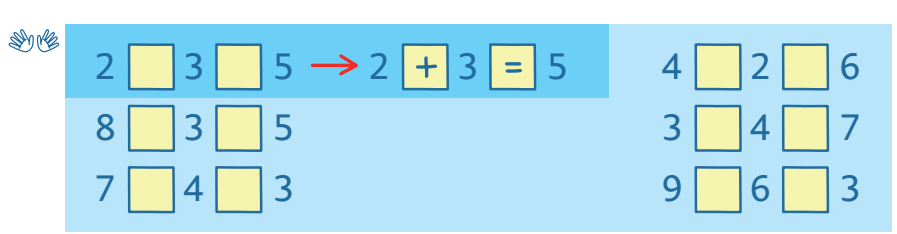 89/2 Zjisti, zda v každém bytě bydlí triáda. Zapiš.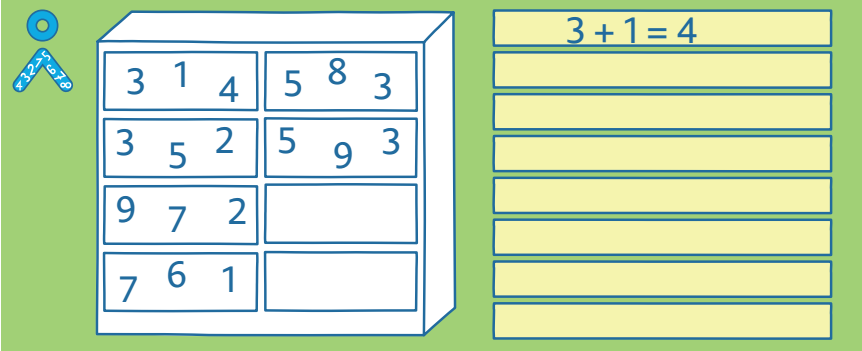 96/1 Doplň triádu. Přepiš.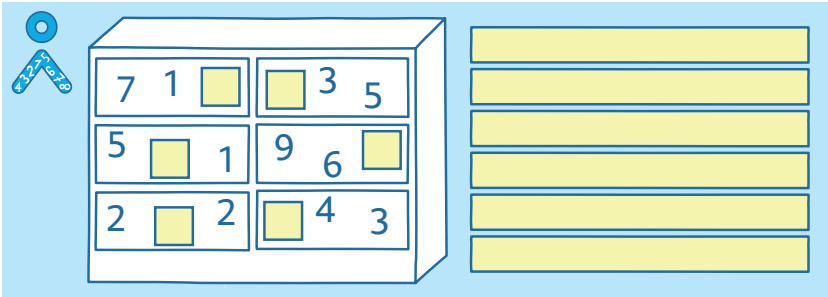 106/1 Vrať neposedy do bytů.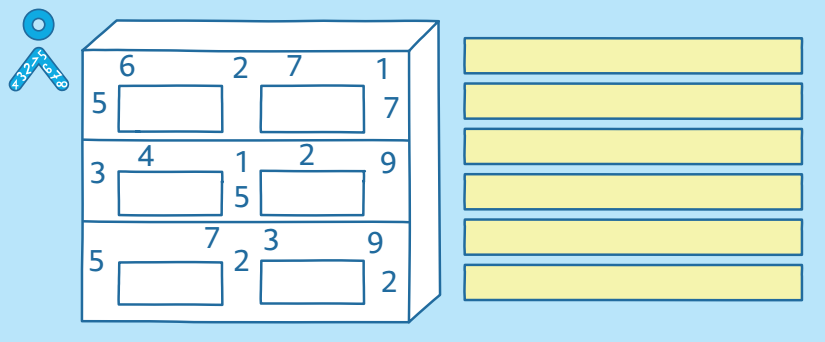 108/4 Doplň - a =.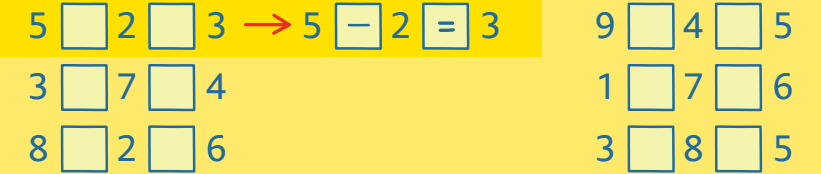 113/4 Jsou vizitky na zvoncích správně?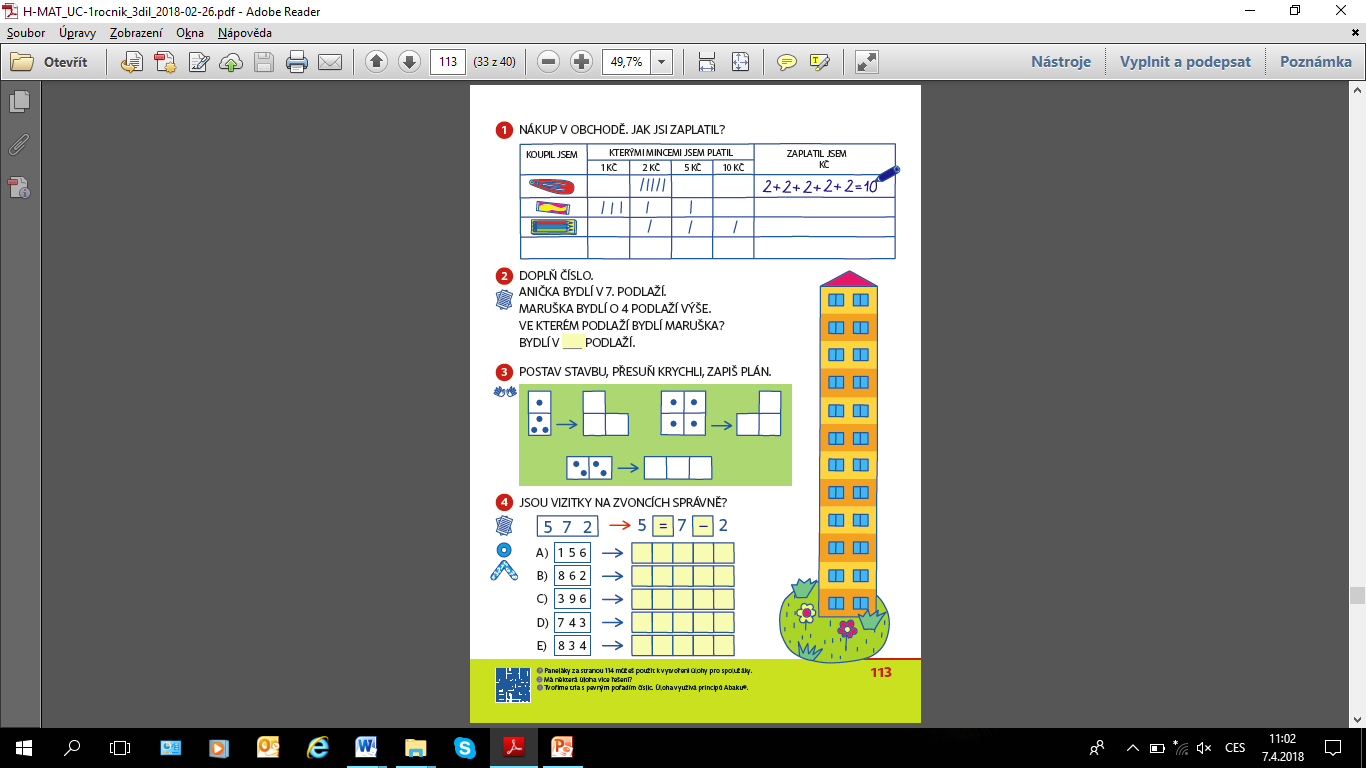 